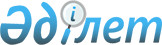 2022 жылға арналған субсидияланатын тұқымдардың әрбір санаты бойынша тұқым шаруашылығын дамытуды субсидиялауға арналған бюджет қаражатының көлемін бекіту туралы
					
			Мерзімі біткен
			
			
		
					Қостанай облысы әкімдігінің 2022 жылғы 16 ақпандағы № 69 қаулысы. Қазақстан Республикасының Әділет министрлігінде 2022 жылғы 23 ақпанда № 26901 болып тіркелді. Мерзімі өткендіктен қолданыс тоқтатылды
      "Қазақстан Республикасындағы жергілікті мемлекеттік басқару және өзін-өзі басқару туралы" Қазақстан Республикасы Заңының 27-бабына, Қазақстан Республикасы Ауыл шаруашылығы министрінің 2020 жылғы 30 наурыздағы № 107 "Өсімдік шаруашылығы өнімінің шығымдылығы мен сапасын арттыруды субсидиялау қағидаларын бекіту туралы" бұйрығына (Нормативтік құқықтық актілерді мемлекеттік тіркеу тізілімінде № 20209 болып тіркелген) сәйкес Қостанай облысының әкімдігі ҚАУЛЫ ЕТЕДІ:
      1. 2022 жылға арналған субсидияланатын тұқымдардың әрбір санаты бойынша тұқым шаруашылығын дамытуды субсидиялауға арналған бюджет қаражатының қоса беріліп отырған көлемі бекітілсін.
      2. "Қостанай облысы әкімдігінің ауыл шаруашылығы және жер қатынастары басқармасы" мемлекеттік мекемесі Қазақстан Республикасының заңнамасында белгіленген тәртіпте:
      1) осы қаулының Қазақстан Республикасы Әділет министрлігінде мемлекеттік тіркелуін;
      2) осы қаулыны ресми жарияланғанынан кейін оның Қостанай облысы әкімдігінің интернет-ресурсында орналастырылуын қамтамасыз етсін.
      3. Осы қаулының орындалуын бақылау Қостанай облысы әкімінің жетекшілік ететін орынбасарына жүктелсін.
      4. Осы қаулы оның алғашқы ресми жарияланған күнінен кейін күнтізбелік он күн өткен соң қолданысқа енгізіледі. 2022 жылға арналған субсидияланатын тұқымдардың әрбір санаты бойынша тұқым шаруашылығын дамытуды субсидиялауға арналған бюджет қаражатының көлемі
      Ескерту. Қосымша жаңа редакцияда - Қостанай облысы әкімдігінің 29.12.2022 № 585 қаулысымен (алғашқы ресми жарияланған күнінен бастап қолданысқа енгізіледі).
					© 2012. Қазақстан Республикасы Әділет министрлігінің «Қазақстан Республикасының Заңнама және құқықтық ақпарат институты» ШЖҚ РМК
				
      Қостанай облысының әкімі 

А. Мухамбетов
Қостанай облысы әкімдігінің2022 жылғы 16 ақпандағы№ 69 қаулысынақосымша
№
Субсидияланатын тұқымдардың санаты
Бюджет қаражатының көлемі, мың теңге
1
Бірегей тұқымдар
112 427,875
2
Элиталық тұқымдар
754 475,642
3
Бірінші репродукция тұқымдары
699 024,865
4
Бірінші ұрпақ будандарының тұқымдары
164 071,618
Барлығы
Барлығы
1 730 000,0